Доклад об осуществлении муниципального земельного контроля на территории Манычского сельского поселения за 2012 годНастоящий доклад Главы Манычского сельского поселения подготовлен во исполнение Постановления Правительства РФ от 05.04.2010г. № 215 (ред. от 21.03.2011) "Об утверждении Правил подготовки докладов об осуществлении государственного контроля (надзора), муниципального контроля в соответствующих сферах деятельности и об эффективности такого контроля (надзора)",  в целях реализации положений Федерального закона от 06.10.2003г. № 131-ФЗ (ред. от 20.03.2011, с изм. от 29.03.2011) "Об общих принципах организации местного самоуправления в Российской Федерации",  Федерального закона от 26.12.2008г. № 294-ФЗ (ред. от 28.12.2010, с изм. от 07.02.2011) "О защите прав юридических лиц и индивидуальных предпринимателей при осуществлении государственного контроля (надзора) и муниципального контроля"1. Состояние нормативно-правового регулирования в сфере Муниципального земельного контроля.Осуществление муниципального земельного контроля за использованием земель на территории МО «Манычского сельское поселение» проводится в соответствии со  ст. 72 Земельного кодекса Российской Федерации от 25.10.2001 г. № 136-ФЗ,  в рамках п. 20 ст. 14 Федерального закона от 06.10.2003 г. № 131-ФЗ «Об общих принципах организации местного самоуправления в Российской Федерации», Кодексом Российской Федерации об административных правонарушениях от 30.12.2001 г. № 195-ФЗ, Градостроительным кодексом Российской Федерации от 29.12.2004г.  № 190-ФЗ, Федеральным законом от 25.10.2001г. № 137-ФЗ «О введении в действие Земельного кодекса Российской Федерации»,  Федеральным законом от 29.12.2004г. № 191-ФЗ «О введении в действие Градостроительного кодекса Российской Федерации»,  Федеральным законом от 26.12.2008 г. № 294-ФЗ «О защите прав юридических лиц и индивидуальных предпринимателей при осуществлении государственного контроля (надзора) и муниципального контроля», Уставом муниципального образования «Манычское сельское поселение»», Положением о муниципальном земельном контроле, утвержденным  Постановлением Манычского сельского поселения  от 19.10.2011 г. № 80, планом  проведения плановых проверок на ., учитывая Положение о государственном земельном контроле, утвержденное Постановлением Правительства Российской Федерации от 15.11.2006 г. № 689 «О государственном земельном контроле», Методические рекомендации по порядку взаимодействия органа, осуществляющего муниципальный земельный контроль и Управления Федерального агентства кадастра объектов недвижимости по субъекту Российской Федерации.Положение о муниципальном земельном контроле, утвержденное  Постановлением Манычского сельского поселения  от 19.10.2011 г. № 80, определяет порядок осуществления на территории Манычского сельского поселения земельного контроля за использованием земель на территории муниципального образования, а также права,  обязанности и ответственность должностных лиц, осуществляющих муниципальный земельный контроль.
            Действующая нормативная база для проведения муниципального земельного контроля содержит достаточный инструментарий, позволяющий организовать соответствующую контрольную работу на местах, направленную на решение обозначенной задачи. Указанный порядок соответствует действующему законодательству, достаточен для исполнения полномочий по земельному контролю и не содержит признаков коррупциогенности.2. Организация муниципального земельного контроля.                      Задача муниципального земельного контроля это в первую очередь выявление не рационально и не эффективно используемых земель, также задачами муниципального земельного контроля являются обеспечение соблюдения организациями независимо от их организационно-правовых форм и форм собственности, их руководителями, должностными лицами, а также гражданами земельного законодательства, требований охраны и использования земель.
                Уполномоченный орган, при осуществлении муниципального земельного контроля, взаимодействует в установленном порядке со специально уполномоченными органами, осуществляющими   государственный земельный контроль: отделом по Сальскому району Филиала ФГБУ «ФКП Росреестра» по Ростовской области, Управлением Россельхознадзора по Сальскому району Ростовской области, Управлением Росприроднадзора по Сальскому району  Ростовской области, Сальской городской прокуратурой., а также организациями и гражданами.
Муниципальный земельный контроль осуществляется в соответствии с планами работ, утвержденными в установленном порядке  Главой администрации Манычского сельского поселения. В соответствии с Федеральным законом от 26.12.2008 г.   № 294-ФЗ «О защите прав юридических лиц и индивидуальных предпринимателей при осуществлении государственного контроля (надзора) и муниципального контроля»,  Планы проведения проверок соблюдения земельного законодательства в отношении юридических лиц и индивидуальных предпринимателей согласовываются с Сальской городской прокуратурой а) организационная структура и система управления органа муниципального контроляВ соответствии с распоряжением № 12 от 07.11.2012 г. О проведении плановых проверок соблюдения земельного законодательства на территории Манычского сельского поселения утвержден состав комиссии: Председатель комиссии: Глава Манычского сельского поселения – Г.П.БавинаЗаместитель председателя комиссии: инспектор по земельным отношениям – О.А.ПрилепинаЧлен комиссии:  специалист (экономист)- Млкеян Т.Гб) основные и вспомогательные (обеспечительные) функции: контроль за соблюдением требований по использованию земель, исполнение предписаний по вопросам соблюдения земельного законодательства.в) наименование и реквизиты нормативно правовых актов, регламентирующих порядок исполнения функций: ст. 72 Земельного кодекса Российской Федерации от 25.10.2001 г. № 136-ФЗ,  в рамках п. 20 ст. 14 Федерального закона от 06.10.2003 г. № 131-ФЗ «Об общих принципах организации местного самоуправления в Российской Федерации», Кодексом Российской Федерации об административных правонарушениях от 30.12.2001 г. № 195-ФЗ, Градостроительным кодексом Российской Федерации от 29.12.2004г.  № 190-ФЗ, Федеральным законом от 25.10.2001г. № 137-ФЗ «О введении в действие Земельного кодекса Российской Федерации»,  Федеральным законом от 29.12.2004г. № 191-ФЗ «О введении в действие Градостроительного кодекса Российской Федерации»,  Федеральным законом от 26.12.2008 г. № 294-ФЗ «О защите прав юридических лиц и индивидуальных предпринимателей при осуществлении государственного контроля (надзора) и муниципального контроля», Уставом муниципального образования « Манычского сельское поселение»», распоряжением Главы  Манычского  сельского поселения  № 12 от 07.11.2012 г. «О проведении плановых проверок соблюдения земельного законодательства на территории Манычского сельского поселения». г) взаимодействие органов муниципального контроля при осуществлении своих функций с другими органами государственного контроля (надзора),  порядок и форма взаимодействия.          Муниципальный земельный контроль на территории Манычского сельского поселения осуществляется во взаимодействии с отделом по Сальскому району Филиала ФГБУ «ФКП Росреестра» по Ростовской области, Управлением Россельхознадзора по Сальскому району Ростовской области, Сальской городской прокуратурой.д) выполнение функций по осуществлению муниципального контроля (наименование органа местного самоуправления, организационно-правовая форма, нормативно правовые акты на основании которых осуществляется контроль)Администрация Манычского сельского поселения, юридическое лицо.Муниципальный земельный контроль осуществляется на основании Федерального закона   от  06.10.2003 г. № 131-ФЗ «Об общих принципах организации местного самоуправления»Областного закона Ростовской области от 22.07.2003 г. № 19 – ЗС « О регулировании земельных отношений в Ростовской области»Постановления Правительства РФ  № 689 от 15.11.2006 г. от 15.11.2006 г. «О государственном земельном контроле»Постановления Главы Администрации Манычского сельского поселения от 19.10.2011 г. № 80 «Об организации муниципального земельного контроля на территории Манычского  сельского поселения»е) эксперты и экспертные организации привлекаемые к выполнению контроля В отчетном 2012г. эксперты и экспертные организации к проведению муниципального земельного контроля на территории МО « Манычское сельское поселение» не привлекались3.  Финансовое и кадровое обеспечение муниципального контроля.а) планируемое и фактическое выделение бюджетных средств, расходование бюджетных средств, в расчете на объем исполненных в отчетный период контрольных функций.В отчетном 2012 г. на проведение муниципального земельного контроля бюджетных средств не выделялось. Весь объем исполненных в отчетном периоде функций был осуществлен без привлечения бюджетных средств.б) штатная численность работников органа муниципального  контроля, выполняющих функции по контролю. Укомплектованность штатной численности.Штатным расписанием Администрации Манычское сельское поселение предусмотрена должность инспектора по земельным и имущественным отношениям. В течение отчетного 2012 г. укомплектованность 100%.в) квалификация работников, мероприятия по повышению квалификации.С целью повышения квалификации  работника Администрации Манычского сельского поселения в  должности инспектора земельных и имущественных отношений предусмотрено прохождение  курсов повышения квалификации. г) средняя нагрузка на 1 работника по фактически выполненному в отчетный период объему функций по контролю.В отчетном 2012 г. нагрузка по фактическому  объему выполненных  функций контроля возлагалась на должностное лицо, составила 100%.д) численность экспертов и представителей экспертных организаций, привлекаемых к проведению мероприятий по контролю.Эксперты  и представители экспертных организаций к проведению мероприятий по контролю в отчетном году не привлекались.4. Проведение муниципального контроля.а) Сведения, характеризующие выполненную в отчетный период  работу по осуществлению муниципального контроля в сфере земельных отношений (в динамике по полугодиям)В 1 полугодии отчетного периода проведено 5 плановых проверок соблюдения законодательства в сфере земельных отношений юридическими лицами и индивидуальными предпринимателями согласно утвержденного графика  проверок в рамках муниципального земельного контроля. Выявлено 1 нарушение. Во 2 полугодии проведено 3 плановых проверки соблюдения законодательства в сфере земельных отношений юридическими лицами и индивидуальными предпринимателями согласно утвержденного графика  проверок в рамках муниципального земельного контроля,. Нарушений не выявлено.б) сведения о результатах работы экспертов и экспертных организаций и размерах финансирования их участия.Эксперты  и представители экспертных организаций к проведению мероприятий по контролю в отчетном году не привлекались. Финансирование не проводилось.в) сведения о случаях причинения юридическим лицам и индивидуальным предпринимателям, в отношении которых осуществлялись контрольно-надзорные мероприятия, вреда жизни и здоровью граждан, вреда растениям, животным, окружающей среде, объектам культурного наследия (памятникам истории и культуры) народов Российской федерации, имуществу физических и юридических лиц, безопасности государства, а также о случаях возникновения чрезвычайных ситуаций природного и техногенного характера.В отчетном 2012г. случаев причинения юридическим лицам и индивидуальным предпринимателям, в отношении которых осуществлялись мероприятия в рамках муниципального земельного контроля, вреда жизни и здоровью граждан, вреда растениям, животным, окружающей среде, объектам культурного наследия (памятникам истории и культуры) народов Российской федерации, имуществу физических и юридических лиц, безопасности государства, а также о случаях возникновения чрезвычайных ситуаций природного и техногенного характера не фиксировалось.5. Действия органа муниципального контроля по пресечению нарушений обязательных требований и (или) устранению последствий таких нарушений.а)  сведения о принятых мерах реагирования по фактам выявленных нарушений (в динамике по полугодиям)Вынесено 1 постановление о привлечении к административной ответственности.б) способы проведения и масштабы методической работы с юридическими лицами и индивидуальными предпринимателями, в отношении которых проводились  проверки, направленные на предотвращение нарушений с их стороны.Администрацией Манычского сельского поселения в качестве мер предупреждения нарушений законодательства в сфере земельных отношений в 2012г. применялись консультации индивидуальных предпринимателей и юридических лиц по вопросам соблюдения земельного законодательства.в) сведения об оспаривании в суде юридическими лицами и индивидуальными предпринимателями оснований и результатов проведения в отношении их мероприятий по контролю (количество удовлетворенных судом исков, типовые основания для удовлетворения обращения истцов, меры реагирования, принятые в отношении должностных лиц органа  муниципального контроля)Оспаривания в суде юридическими лицами и индивидуальными предпринимателями оснований и результатов проведенных в отношении их проверок в рамках муниципального земельного контроля в отчетном году не было.6. Анализ и оценка эффективности муниципального контроля.в том числе в динамике (по полугодиям):выполнение плана проведения проверок (доля проведенных плановых проверок в процентах общего количества запланированных проверок)1 полугодие 2011г. – 63%2 полугодие 2011г. – 37 %доля заявлений органа муниципального контроля, направленных в органы прокуратуры о согласовании проведения внеплановых выездных проверок, в согласовании которых было отказано (в процентах общего числа направленных в органы прокуратуры заявлений) -0%доля проверок, результаты которых признаны недействительными (в процентах общего числа проведенных проверок) – 0%доля проверок, проведенных органом муниципального контроля с нарушениями требований законодательства Российской Федерации о порядке их проведения, по результатам выявления которых к должностным лицам органа муниципального контроля, осуществившим такие проверки, применены меры дисциплинарного, административного наказания (в процентах общего числа проведенных проверок) – 0%доля юридических лиц, индивидуальных предпринимателей, в отношении которых органом муниципального контроля были проведены проверки (в процентах общего количества юридических лиц, индивидуальных предпринимателей, осуществляющих деятельность на территории муниципального образования, деятельность которых подлежит муниципальному контролю – 18 %среднее количество проверок, проведенных в отношении одного юридического лица, индивидуального предпринимателя – 3%доля проведенных внеплановых проверок (в процентах общего количества проведенных проверок) - 0%доля правонарушений, выявленных по итогам проведения внеплановых проверок (в процентах общего числа правонарушений, выявленных по итогам проверок)-0%доля внеплановых проверок, проведенных по фактам нарушений, с которыми связано возникновение угрозы причинения вреда жизни и здоровью граждан, вреда животным, растениям, окружающей среде, объектам культурного наследия (памятникам истории и культуры) народов Российской Федерации, имуществу физических и юридических лиц, безопасности государства, а также угрозы чрезвычайных ситуаций природного и техногенного характера, с целью предотвращения угрозы причинения такого вреда (в процентах общего количества проведенных внеплановых проверок)- 0%доля внеплановых проверок, проведенных по фактам нарушений обязательных требований, с которыми связано причинение вреда жизни и здоровью граждан, вреда животным, растениям, окружающей среде, объектам культурного наследия (памятникам истории и культуры) народов Российской Федерации, имуществу физических и юридических лиц, безопасности государства, а также возникновение чрезвычайных ситуаций природного и техногенного характера, с целью прекращения дальнейшего причинения вреда и ликвидации последствий таких нарушений (в процентах общего количества проведенных внеплановых проверок)- 0%доля проверок, по итогам которых выявлены правонарушения (в процентах общего числа проведенных плановых и внеплановых проверок)- 13 %доля проверок, по итогам которых по результатам выявленных правонарушений были возбуждены дела об административных правонарушениях (в процентах общего числа проверок, по итогам которых были выявлены правонарушения)- 13 %доля юридических лиц, индивидуальных предпринимателей, в деятельности которых выявлены нарушения обязательных требований, представляющие непосредственную угрозу причинения вреда жизни и здоровью граждан, вреда животным, растениям, окружающей среде, объектам культурного наследия (памятникам истории и культуры) народов Российской Федерации, имуществу физических и юридических лиц, безопасности государства, а также угрозу чрезвычайных ситуаций природного и техногенного характера (в процентах общего числа проверенных лиц) – 0%количество случаев причинения юридическими лицами, индивидуальными предпринимателями вреда жизни и здоровью граждан, вреда животным, растениям, окружающей среде, объектам культурного наследия (памятникам истории и культуры) народов Российской Федерации, имуществу физических и юридических лиц, безопасности государства, а также чрезвычайных ситуаций природного и техногенного характера (по видам ущерба) -0%доля выявленных при проведении проверок правонарушений, связанных с неисполнением предписаний (в процентах общего числа выявленных правонарушений) - 0%7. Выводы и предложения по результатам муниципального контроляа) выводы и предложения по результатам осуществления муниципального контроля, в том числе планируемые на текущий год показатели его эффективностиэффективность мероприятий в рамках муниципального земельного контроля в отчетном 2012г. составила 100%. В 2013г. планируется сохранить 100% уровень эффективности.                 Муниципальный земельный контроль находится под постоянным контролем Главы Манычского сельского поселения. Проверяющими органами по проведению муниципального  земельного контроля за истекший период были сделаны замечания, которые были сразу устранены. 
                 Повышению эффективности осуществления муниципального земельного контроля будет способствовать:
- отдельное финансирование вопросов связанных с осуществлением муниципального земельного контроля;
- организация и проведение профилактической работы с населением по предотвращению нарушений земельного законодательства путем привлечения средств массовой информации к освещению актуальных вопросов муниципального земельного контроля, разъяснения положений земельного законодательства;
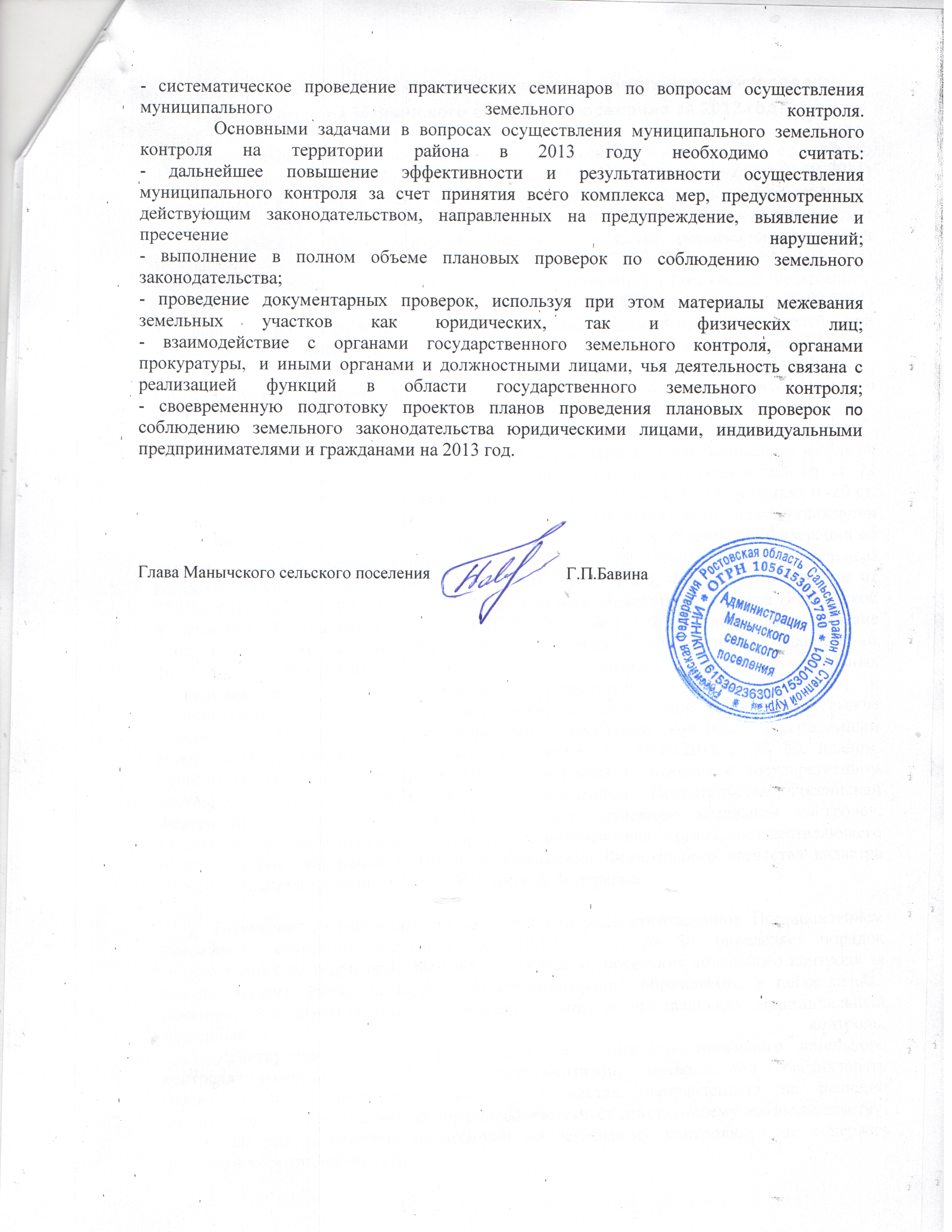 